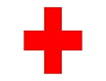               ΔΙΟΙΚΗΣΗ 2ης Υ.ΠΕ ΠΕΙΡΑΙΩΣ & ΑΙΓΑΙΟΥ                                                               ΓΡΑΦΕΙΟ ΠΡΟΣΤΑΣΙΑΣ ΔΙΚΑΙΩΜΑΤΩΝ ΛΗΠΤΩΝ                                                                                                                                                                Γ.Ν-Κ.Υ ΚΩ «ΙΠΠΟΚΡΑΤΕΙΟΝ»                                                                                                                                 				                                                                               Ενιαίο ΝΠΔΔ                                                                                                                                                                       ΥΠΗΡΕΣΙΩΝ ΥΓΕΙΑΣ                                                                                                                                                                                            Νοσοκομειακή  Μονάδα:                          Γ.Ν- Κ.Υ  ΚΩ  «ΙΠΠΟΚΡΑΤΕΙΟΝ»                                                                                                                                                                                     ΗΜΕΡ: ΕΝΤΥΠΟ ΕΥΧΑΡΙΣΤΗΡΙΑΣ ΕΠΙΣΤΟΛΗΣΑ. ΠΡΟΣΩΠΙΚΑ ΣΤΟΙΧΕΙΑΒ. ΛΟΙΠΕΣ ΠΛΗΡΟΦΟΡΙΕΣΓ. ΠΕΡΙΕΧΟΜΕΝΟ ΕΥΧΑΡΙΣΤΙΡΙΑΣ ΕΠΙΣΤΟΛΗΣ……………………………………………………………………………………………………………………………………………………………………………………………………………………………………………………………………………………………………………………………………………………………………………………………………………………………………………………………………………………………………………………………………………………………………………………………………………………………………………………………………………………………………………………………………………………………………………………………………………………………………………………………………………………………………………………………………………………………………………………………………………………………………………………………………………………………………………………………………………………………………………………………………………………………………………………………                                                                                                                                                                           ΥΠΟΓΡΑΦΗ                                  Ονοματεπώνυμο: Ιδιότητα:Λήπτης/τρια Υπηρεσιών:       ⃝Συγγενής Λήπτη:      ⃝Διεύθυνση:Τ.Κ. – Πόλη:E-mail:Τηλέφωνο:Κινητό:Από πού ενημερωθήκατε για το δικαίωμα σας να υποβάλετε το παρόν έντυπο; Ποιο είναι το είδος καλής πρακτικής που εντοπίσατε;(π.χ. συμπεριφορά, ενημέρωση, φροντίδα, εξυπηρέτηση)Άριστος       ⃝Ικανοποιητικός         ⃝Μέτριος                      ⃝Βαθμός Ικανοποίησης:                    Άριστος:          ⃝Ικανοποιητικός      ⃝Μέτριος                      ⃝Τμήμα: Τακτικά Ιατρεία…………………………………………………………Κλινική………………………............Τμήμα επειγόντων περιστατικών………………………………………………………….....Γραφείο…………………………………